     Curry Rivel Church of England Primary School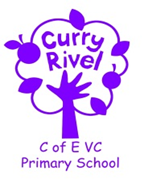 ‘Caring, Curious and Confident’‘Healthy trees bearing good fruit’ – Matthew 7 v 17 Charitable Activities at Curry RivelSupportingSchool- Local- National- InternationalOn-going: PTAThis inclusive group is ever expanding in numbers and raises money throughout the year. Not only do their events bring joy and excitement to the lives of the children, their families and the community (E.g. Discos and a Summer Fair), their fundraising is aimed to support the enrichment of the curriculum ‘through the arts’, ensuring ALL pupils access a rich ‘cultural capital’. E.g Storytelling and drama workshops with Clive Pig; African drumming for all; Anti-racism workshops and a travelling Pantomime. The PTA also support pre-loved uniform provision accessible to all, as well as providing affordable refreshments and activities at events throughout the year. PTA members also offer practical help at in-school events E.g Sports day and Parents’ Evenings. This is a practical expression of love and encourages a spirit of thankfulness for the resources we have.Harvest: Local foodbankThe whole community (Church and school) donate to the Curry Rivel Food Bank. This is a deliberate decision to support our own community as an expression of love for and value of others. We feel this offers hope to those who are struggling, recognising this need makes us thankful for what we have.Advent: Children’s SocietyThe whole community (Church and school) donate to the Children’s Society as part of a Christingle celebration where ALL children make a  Christingle and learn about its symbolism. The Children’s Society expresses love by bringing hope to disadvantaged children across the UK. The Children’s Society is a national charity working to transform the hopes and happiness of young people facing abuse, exploitation and neglect. Lent: STEP UK: Syrian refugee support and child protection in IraqDuring Lent, we demonstrate ‘courageous advocacy’ by connecting with a local family who work for STEP UK. The Arbat refugee camp was established in 2013, when conflict in Syria escalated and many Syrians, fleeing the war, entered the Kurdish region of Iraq. STEP’s Child-friendly Spaces in the camp ensure refugee children are provided with education, child protection interventions and psychosocial support to help them process trauma and grief. This is a real, authentic and personal link to our school. We try to discover stories of courage and forgiveness through this work.